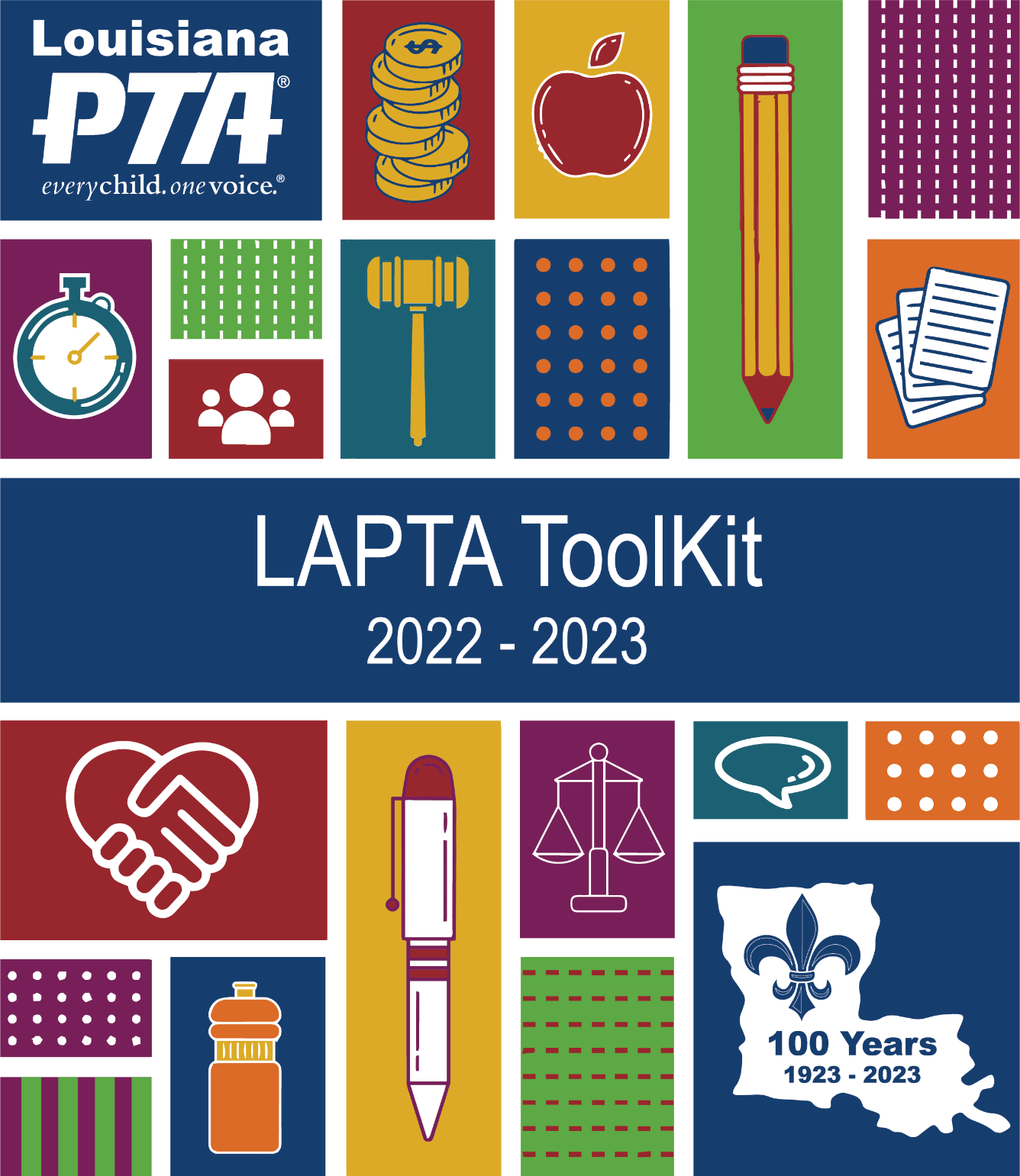 Louisiana PTA Toolkit 2022 – 2023LouisianaPTA.orgINDEX Louisiana PTA Office and PTA Basics, Section 1Louisiana PTA Office	3What does LAPTA Do?	3LAPTA Board of Directors	4LAPTA Dates and Deadlines	5About National PTA	7Procedure Binder & Email Protocol	8Customize the PTA logo	8Communications and Social Media	9CheddarUp and MoneyMinder	11What is Active Affiliation	12Retention Plan	12Reactivation Phase	12Active Affiliation Report	13Active Affiliation: Plan of Action	14President, Section 2About National PTA	3Leadership Traits	4Important Document and Terms	4Essential Knowledge	5Important Dates and Deadlines	6Getting Started	8Building Your Board of Directors	9Pick Your PTA Programs	10PTA Leadership Training by LAPTA	10Finances	11CheddarUp.com and MoneyMinder.com	12Communications and Social Media	13Membership	15Centennial Button for Members	15Customize the PTA Logo	15Meeting Types	15Elements of Successful Meetings	16Agendas	17Parliamentary Law	18Problem Solving	19President’s Duties Checklist	20Dos and Don’ts of Partnering with Administrators	22Dos and Don’ts of Partnering with Teachers	23President’s Binder	24Sample Passwords and Accounts Summary	24Fundraising Strategies	25Year-End Checklist and Transition Guidance	26Inventory Accountability Form	27What is Active Affiliation?	28Retention Plan	28Reactivation Phase	28Active Affiliation Report	29Active Affiliation: Plan of Action	30Icebreakers	31Sample Agenda	32Sample Meeting Script	33Confidentiality, Ethics, and Conflict of Interest Policy	37Treasurer, Section 3Introduction	4Responsibilities of the Treasurer	5Treasurer’s Binder	5Principles of PTA Financial Management	6Budget		7Banking and E-Commerce Policy	9CheddarUp and MoneyMinder	12Record Keeping & Retention 	13Articles of Incorporation	13Reports		14Raising Money	14Insurance and Bonding	15Audit Committee and Report	16Federal Taxes	17Sales Tax	19Gifts to Schools	20Additional Resources	20Communications and Social Media	21What is Active Affiliation?	23Retention Plan	23Reactivation Phase	23Active Affiliation Report	24Active Affiliation: Plan of Action	25Inventory Accountability Form	26Treasurer’s Overview Checklist	27Budget Approval Form	28Sample Budgets and Comparison Reports	29Year-End Financial Checklist	31Deposit Form	32Expense Form	33Bylaws and Amendments Approval Form	34Audit Report Form	35Audit Procedures and Helpful Hints	36Audit Worksheet	37Sample Letter for NSF Check	38PTA Monetary Donation to a School or District	39Equipment Purchased by a PTA for Its Use 	40Donation Receipt	41Passwords and Accounts Summary	42Confidentiality, Ethics, and Conflict of Interest Policy	43Secretary, Section 4Importance of Secretary	4Dates and Deadlines	5Responsibilities of Secretary	7Historian	8Minutes		9Motions and Elections	10Content of Minutes	10Records Retention	12Secretary’s Binder	12Customize the PTA Logo	12Communications and Social Media	13Sample Agenda	15Sample Minutes	16Motion Form	17Roster Sign-In Sheet	18Confidentiality, Ethics, and Conflict of Interest Policy	19What is Active Affiliation?	21Retention Plan	21Reactivation Phase	21Active Affiliation Report	22Active Affiliation: Plan of Action Form	23Inventory Accountability Form	24 Board of Directors, Section 5Dates and Deadlines	4Being a Board of Directors Member	6Quorum		7Importance of Boardsmanship	7Getting Started	8Executive Committee	9Committees	9Committee Examples	9Orientation Meeting	12Virtual Meetings	12Setting Goals	12Finance for Board Members	13How Boards Succeed	14PTA Leadership Training	15Procedure Binder	15Communications and Social Media	17PTA FAQs	18Dos and Don’ts of Partnering with Administrators	19Dos and Don’ts of Partnering with Teachers	20Confidentiality, Ethics, and Conflict of Interest Policy	21Bylaws Approval Form	23Inventory Accountability Form	24What is Active Affiliation?	25Retention Plan	25Reactivation Phase	25Active Affiliation Report	26Active Affiliation: Plan of Action Form	27Membership, Section 6Introduction	4Membership Campaign Theme	5Membership Dues	5Membership Resources & 9 Reasons to Join	6Create Your Own PTA Value Message	7Getting Started	10Membership Chair Duties	10Membership Ask Note or Email	11Procedure Binder	11Monthly Challenges	12Annual Membership Awards	12Centennial Button Pins	12Membership Graphics	13Submit Membership Dues	14CheddarUp and MoneyMinder	15Membership Calendar	16LAPTA Important Dates and Deadlines	18Why You Should PTA	20Communications and Social Media	21Customize the PTA Logo	23Membership Hashtag and Email Signature 	23Sample Membership Ask Email	23Sample Membership Ask Note	24Sample Membership Thank You Email	25Sample Membership Thank You Note	25Roster Sign-In Sheet	26Advocacy, Section 7Introduction to Advocacy	4Gateway to Advocacy: Why Advocate?	5Advocating on an Issue: Planning	6Advocacy Strategy Chart	6Setting Goals	7Raising Public Awareness	7Conducting Candidate or Issue Forums	8Forum Timeline	10Implementation: Developing Your Message	11The Voice of Membership	12Using the Media	13How to Write a Press Release	14Sample Thank You Letter to Legislator	14Advocating with Your School Board	15Communications and Social Media	16Advocacy Award for Local PTA Units	18Advocacy Awards for Students	19Diversity, Equity, and Inclusion (DEI), Section 8Introduction	4Promote Diversity in Your School	5Hold an Inclusive PTA Meeting	6Organize and Inclusive PTA Event	7Icebreakers	8DEI Resources	9Communications and Social Media	10Elections and Nominating Committee, Section 9Nominating Committee	3Elections	4Script for Non-Contested Elections	5Script for Contested Elections	6Nominating Committee Report	7Teller Committee Report	8Confidentiality, Ethics, and Conflict of Interest Policy	9Bylaws, Standing Rules, and Articles of Incorporation, Section 10Bylaws & Amendments: Updating & Approval	3Bylaws and Amendments Approval Form	4Instructions for Bylaws Template	5Standing Rules	7Articles of Incorporation	8Awards, Grants, and Contests, Section 11Monthly Membership Challenges	3Annual Membership Awards	3Centennial Button Pins	3Safety Poster Contest & Sample Flyer	4Love Louisiana Video Challenge & Sample Flyer	6Reflections Theme Search Contest	8Reflections Program	9Outstanding PTA Newsletter Award	10Advocacy Award for Local PTA Units	11Advocacy Award for Students	12Volunteer of the Year Award	13Mentor-a-PTA Award	14Apply for National PTA Grants	15Top Grant Writing Tips	15Louisiana PTA Grants Overview	16$750 Reading & Literacy Grant Application	17$750 Healthy Minds Grant Application	18$500 LAPTA Day of Service Grant Application	19$500 Creative Teacher Grant Application	20$75 National PTA Legislative Convention Grant	21$75 National PTA Convention Grant Application	22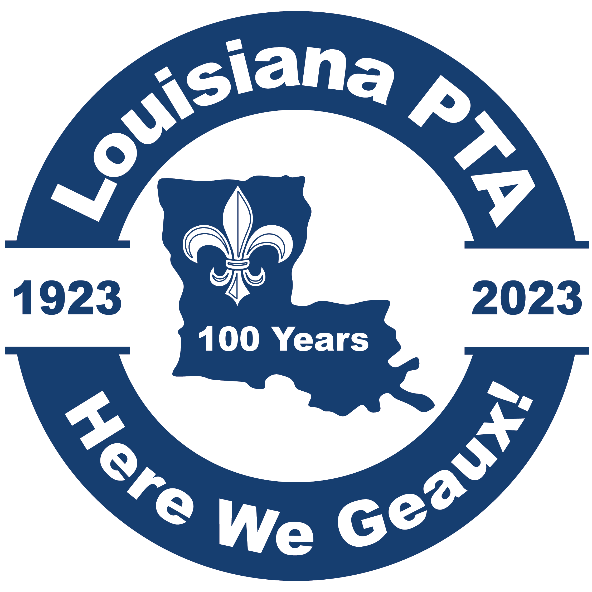 